附件1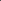 榜单申报表（ 通用模板）榜单提出单 位（盖章）榜单名称专业领域及 方向启动时间计划完成时间榜单提出单 位联系人姓  名电    话榜单提出单 位联系人手  机电子邮箱榜单提出目 的榜单问题的重要性和必要性。重点说明榜单对解决某些产业领域工程技术难题，推动 行业、产业发展的作用和意义，突出其在行业内的关键地位、作用和紧迫性，限500字。榜单问题的重要性和必要性。重点说明榜单对解决某些产业领域工程技术难题，推动 行业、产业发展的作用和意义，突出其在行业内的关键地位、作用和紧迫性，限500字。榜单问题的重要性和必要性。重点说明榜单对解决某些产业领域工程技术难题，推动 行业、产业发展的作用和意义，突出其在行业内的关键地位、作用和紧迫性，限500字。榜单问题的重要性和必要性。重点说明榜单对解决某些产业领域工程技术难题，推动 行业、产业发展的作用和意义，突出其在行业内的关键地位、作用和紧迫性，限500字。对比分析榜单问题的先进性。说明榜单相关技术总体态势情况、市场应用现状、最新进展和发展前景，突出榜单问题有关技术方案、技术路线与国内外同行业同类产品、技术问题的对比分析，限1000字。榜单问题的先进性。说明榜单相关技术总体态势情况、市场应用现状、最新进展和发展前景，突出榜单问题有关技术方案、技术路线与国内外同行业同类产品、技术问题的对比分析，限1000字。榜单问题的先进性。说明榜单相关技术总体态势情况、市场应用现状、最新进展和发展前景，突出榜单问题有关技术方案、技术路线与国内外同行业同类产品、技术问题的对比分析，限1000字。榜单问题的先进性。说明榜单相关技术总体态势情况、市场应用现状、最新进展和发展前景，突出榜单问题有关技术方案、技术路线与国内外同行业同类产品、技术问题的对比分析，限1000字。榜单具体内 容榜单问题解决的可行性。简述有关工作方案或技术方案，提出具体的技术性能指标及 产业化指标，明确完成榜单的主要设施设备及配套条件，以及实现有关关键核心技术、 产业化关键环节的技术路径导向等，限 1000 字。榜单问题解决的可行性。简述有关工作方案或技术方案，提出具体的技术性能指标及 产业化指标，明确完成榜单的主要设施设备及配套条件，以及实现有关关键核心技术、 产业化关键环节的技术路径导向等，限 1000 字。榜单问题解决的可行性。简述有关工作方案或技术方案，提出具体的技术性能指标及 产业化指标，明确完成榜单的主要设施设备及配套条件，以及实现有关关键核心技术、 产业化关键环节的技术路径导向等，限 1000 字。榜单问题解决的可行性。简述有关工作方案或技术方案，提出具体的技术性能指标及 产业化指标，明确完成榜单的主要设施设备及配套条件，以及实现有关关键核心技术、 产业化关键环节的技术路径导向等，限 1000 字。榜单效益目 标榜单问题解决带来的经济性。榜单问题解决后产生的成果或产品相关行业应用领域、 前景分析、市场预测、经济效益以及能支撑解决的工程技术或行业发展有关重大问题， 以及对产业发展的突出贡献，限 500 字。榜单问题解决带来的经济性。榜单问题解决后产生的成果或产品相关行业应用领域、 前景分析、市场预测、经济效益以及能支撑解决的工程技术或行业发展有关重大问题， 以及对产业发展的突出贡献，限 500 字。榜单问题解决带来的经济性。榜单问题解决后产生的成果或产品相关行业应用领域、 前景分析、市场预测、经济效益以及能支撑解决的工程技术或行业发展有关重大问题， 以及对产业发展的突出贡献，限 500 字。榜单问题解决带来的经济性。榜单问题解决后产生的成果或产品相关行业应用领域、 前景分析、市场预测、经济效益以及能支撑解决的工程技术或行业发展有关重大问题， 以及对产业发展的突出贡献，限 500 字。揭榜要求提出揭榜对象的具体岗位资质（如技术总监、研发总监、项 目主管等）；提出揭榜对 象的基本条件、职业操守、产业化经历经验、岗位能力、工作实绩等要求；对于涉及应用相关知识产权、所有权属设施设备、人员支持等，提出涉及各方的权利义务、专利权属、合同签订等事宜，限800字。提出揭榜对象的具体岗位资质（如技术总监、研发总监、项 目主管等）；提出揭榜对 象的基本条件、职业操守、产业化经历经验、岗位能力、工作实绩等要求；对于涉及应用相关知识产权、所有权属设施设备、人员支持等，提出涉及各方的权利义务、专利权属、合同签订等事宜，限800字。提出揭榜对象的具体岗位资质（如技术总监、研发总监、项 目主管等）；提出揭榜对 象的基本条件、职业操守、产业化经历经验、岗位能力、工作实绩等要求；对于涉及应用相关知识产权、所有权属设施设备、人员支持等，提出涉及各方的权利义务、专利权属、合同签订等事宜，限800字。提出揭榜对象的具体岗位资质（如技术总监、研发总监、项 目主管等）；提出揭榜对 象的基本条件、职业操守、产业化经历经验、岗位能力、工作实绩等要求；对于涉及应用相关知识产权、所有权属设施设备、人员支持等，提出涉及各方的权利义务、专利权属、合同签订等事宜，限800字。